残余的食物不由自主的进入喉咙会坏斋吗هل نزول بقايا طعام في جوفه دون إرادته يفطره ؟[باللغة الصينية ]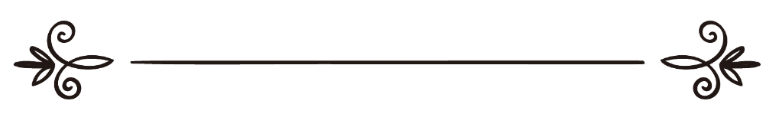 来源：伊斯兰问答网站مصدر : موقع الإسلام سؤال وجواب编审: 伊斯兰之家中文小组مراجعة: فريق اللغة الصينية بموقع دار الإسلام残余的食物不由自主的进入喉咙会坏斋吗问：我在吃完封斋饭之后放上了牙齿矫正器，没有注意到矫正器上粘着一些残余的食物，最后导致一块食物进入了喉咙，我取出了另一块食物，我是不是要还补这一天的斋戒？答：一切赞颂，全归真主。如果一个穆斯林举意封斋，应该在夜间清洁他的牙齿，必须要很好的漱口，剔除有可能挂在牙齿上或者粘在牙齿之间的食物。谁本来能够剔除牙齿之间的食物，但他把它吞咽下去了，那么他的斋戒就被破坏了；如果不由自主的吞咽下去了，比如它随着唾液进入了他的喉咙，无法吐出来，那么他的斋戒是正确有效的，他没有任何罪责。伊玛目脑威（愿主怜悯之）说：“我们的同人（沙菲尔学派）主张：如果在牙齿的缝隙中有食物，应该在夜间剔除它，清洁口腔；如果他封斋了，天亮以后发现牙齿的缝隙中有食物，他故意吞咽下去了，那么他的斋戒无效了，这是毫无分歧的；伊玛目马力克、艾布·优素福和艾哈迈德也坚持这个主张。我们的证据就是，因为他把可以防备的、不需要的东西吞咽下去了，所以他的斋戒无效了，犹如用手把食物取出来，然后吞咽下去了一样。如果唾液把它不由自主的带进了喉咙，通过沙菲尔的传述有所不同，有的传述认为坏斋，有的传述认为不坏斋，正确的主张就是大多数人的主张：应该视具体情况而定，如果是不由自主的，无法吐出来，则是不坏斋的：如果能够吐出来，却没有这样做，反而吞咽下去了，则是坏斋的。”《总汇》（6 / 317）。敬请参阅（78438）号问题的回答，其中叙述了伊本·古达麦的精言妙语；敬请参阅（22981）号问题的回答，我们在其中阐明了坏斋的准则。真主至知！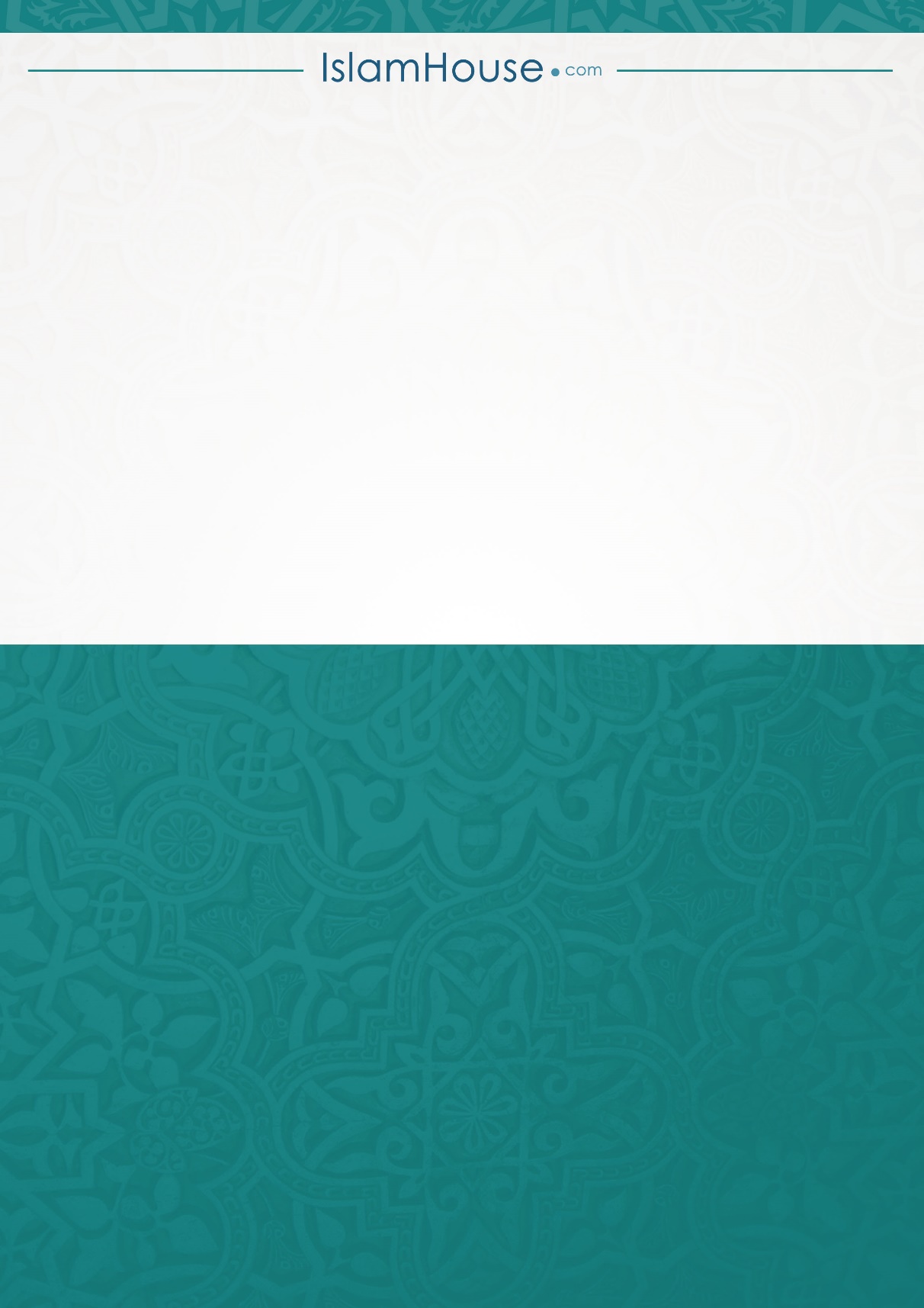 